Зарегистрированы изменения в УставеУправление министерства юстиции Российской Федерации по Ивановской области 08 ноября 2023 г.№ ru375230002023001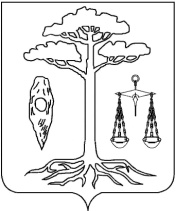 СОВЕТТЕЙКОВСКОГО МУНИЦИПАЛЬНОГО РАЙОНАИВАНОВСКОЙ ОБЛАСТИ седьмого созыва Р Е Ш Е Н И Еот 26.07.2023 № 36/1    г. Тейково  О внесении изменений и дополнений в УставТейковского муниципального района Ивановской областиВ соответствии с Федеральным законом от 06.10.2003 № 131-ФЗ «Об общих принципах организации местного самоуправления в Российской Федерации», Федеральным законом от 21.07.2005 № 97-ФЗ «О государственной регистрации уставов муниципальных образований», в целях приведения Устава Тейковского муниципального района Ивановской области в соответствие с действующим законодательством, учитывая итоги публичных слушаний от 05.07.2023 года                    Совет Тейковского муниципального района Р Е Ш И Л:1. Внести изменения и дополнения в Устав Тейковского муниципального района Ивановской области согласно приложению к настоящему решению.2. Направить настоящее решение на государственную регистрацию в соответствии с действующим законодательством.3. Опубликовать настоящее решение в «Вестнике Совета Тейковского муниципального района».4. Настоящее решение вступает в силу после его официального опубликования.Глава Тейковского                             Председатель Совета муниципального района                    Тейковского муниципального района                                   В.А. Катков                                                     О.В. Гогулина          Приложение                                                                                        к решению Совета                                                                  Тейковского муниципального района26.07.2023 № 36/1Изменения и дополнения в УставТейковского муниципального района Ивановской области, принятый решением Совета Тейковского муниципального района от 25.08.2010 № 50-р (в редакции решений Совета Тейковского муниципального районаот 19.09.2011 № 119-р, от 26.10.2011 № 121-р, от 28.03.2012 № 164-р,от 30.01.2013 № 239-р, от 19.12.2013 № 299-р, от 17.12.2014 № 348-р,от 15.05.2015 № 2-р, от 07.10.2016 № 93-р, от 12.12.2017 № 241-р, от 25.07.2018 № 313-р, от 20.02.2019 № 364-р, от 10.06.2020 № 494-р, от 18.11.2020 № 2/7, 31.03.2021 № 7/1, от 20.10.2021 № 12/1)1. Часть 8.1 статьи 13 Устава изложить в новой редакции:«8.1) обеспечение первичных мер пожарной безопасности в границах Тейковского муниципального района за границами городских и сельских населенных пунктов;».2. Дополнить часть 1 статьи 13 пунктом 9.1 следующего содержания:«9.1) предоставление помещения для работы на обслуживаемом административном участке Тейковского муниципального района сотруднику, замещающему должность участкового уполномоченного полиции;».3. В пункте 32 части 1 статьи 13 слова «, проведение открытого аукциона на право заключить договор о создании искусственного земельного участка» исключить.4. Статью 13.1 дополнить пунктами 14.1 - 14.2 следующего содержания:«14.1) принятие решений о создании, об упразднении лесничеств, создаваемых в их составе участковых лесничеств, расположенных на землях населенных пунктов сельских поселений, установлении и изменении их границ, а также осуществление разработки и утверждения лесохозяйственных регламентов лесничеств, расположенных на землях населенных пунктов сельских поселений;14.2) осуществление мероприятий по лесоустройству в отношении лесов, расположенных на землях населенных пунктов сельских поселений;».5. В пункте 24 части 1 статьи 13.1 слова «, проведение открытого аукциона на право заключить договор о создании искусственного земельного участка» исключить.6. Статью 14 дополнить пунктом 16 следующего содержания:«16) создание муниципальной пожарной охраны.».7. Часть 4 статьи 22 изложить в новой редакции:«4. Решение Совета Тейковского муниципального района о назначении опроса граждан должно быть опубликовано в течение 5 дней с момента его принятия. Для проведения опроса граждан может использоваться официальный сайт Администрации Тейковского муниципального района (http://тейково-район.рф/) в информационно-телекоммуникационной сети «Интернет».».8. Абзац 2 части 4 статьи 30 признать утратившей силу.9. Статью 37 дополнить абзацем 12 следующего содержания:«- отсутствия без уважительных причин на всех заседаниях Совета Тейковского муниципального района в течение шести месяцев подряд;».10. Статью 49 изложить в новой редакции:«Статья 49. Избирательная комиссияПолномочия по организации подготовки и проведения местного референдума, голосования по вопросам изменения границ Тейковского муниципального района, преобразования Тейковского муниципального района осуществляются в соответствии с Федеральным законом от 12.06.2002 № 67-ФЗ «Об основных гарантиях избирательных прав и права на участие в референдуме граждан Российской Федерации».».